UNIDAD 1.                                       LA OPINIÓN.Es el comentario subjetivo, personal, comprometido de una persona sobre un hecho. Este tema es muy dado en el periodismo y se le llama: Artículo de Opinión.El artículo de opinión es un texto periodístico que manifiesta el sentir o el pensar de una determinada persona acerca de un asunto que despierta el interés de la opinión pública. Generalmente, quien escribe el artículo de opinión es un individuo notable, ya sea en las letras, en la política u otras áreas, que escribe periódicamente en el medio en cuestión, o en su defecto, con una periodicidad espaciada y de acuerdo a los requerimientos del medio. El propósito de este artículo suele ser influir en la opinión de quienes lo leerán.Lee el siguiente texto.ARTÍCULO DE OPINIÓN.El domingo contra el GranadaLa hora de James RodríguezEl colombiano del Real Madrid, el mejor debutante en Liga hasta su lesión, regresa dos meses después para disputar el tramo decisivo de la temporada.Por: Eleonora Giovio, El PaísLa hora de James RodríguezJames Rodríguez celebra su tanto contra el Levante. Foto: AFPSe retiró del césped del Bernabéu el pasado 4 de febrero cojeando y con la bota derecha en la mano. Dos meses después, James está de vuelta. Entre dos y tres meses de baja habían estimado los médicos del Real Madrid por la fractura del quinto metatarsiano del pie. Operado por el mismo doctor que operó a Xabi Alonso, James ha calcado los plazos de recuperación del tolosarra. El domingo, contra el Granada, Carlo Ancelotti ya podrá contar con el colombiano.Con base en el fragmento anterior, complete la oración:Después de_______________, James está de vuelta.    A. tres meses.    B. cuatro meses.    C. dos meses.    D. cinco meses.     2. James fue operado por el mismo doctor que operó:      A. Eleonora Giovio.      B. Xabi Alonso.      C. Carlo Ancelotti.      D. Bernabéu.UNIDAD 2.                             EL TEXTO EXPOSITIVO.El texto expositivo es aquel que presenta en forma clara, objetiva, organizada y precisa la explicación de un tema o asunto con el propósito principal  de que sea comprendido por el receptor.Lee el siguiente texto expositivo y resuelve  a continuación los ítems dados.LA COMUNICACIÓN OLFATORIA DE LOS GATOS.El gato es una especie territorial pero no asocial. Con una marcada periodicidad debe recordar a sus vecinos su presencia y cuáles son los límites de su territorio.  Para ello utiliza señales de tipo olfatorio dejadas en diferentes lugares para que puedan ser captadas más tarde por otros gatos.  Las feromonas presentes en las secreciones del gato transmiten los mensajes olfatorios.INFORMACIÓN DE LAS SEÑALES OLFATORIAS.Las señales olfatorias transmiten información acerca de la entidad, el sexo y la posesión de un determinado territorio por el individuo que hizo las marcas.  Una vez depositadas, las marcas olfatorias podrán  ser captadas mucho tiempo después por otros gatos que pasen por el lugar. De este modo, el lenguaje olfatorio permite el intercambio de información entre dos gatos, sin que para ello deban coincidir en un mismo lugar en el mismo instante. Para una especie tan solitaria y territorial como el gato, esta forma de comunicación se convierte en el principal sistema para regular las relaciones sociales con otros gatos.  Las dos formas  más importantes de marcación olfatoria en el gato son el marcaje con orina y el marcaje facial.MARCAJE CON ORINA.Las funciones del marcaje con orina  son diversas y todavía no se conocen por completo. A través de una marca de orina, un gato puede comunicar a otro su sexo, edad, estado reproductor, e incluso su estado general de salud.  El gato que más tarde encuentre la marca podrá saber hace cuánto fue dejada y cuál es la información que transmite.MARCAJE FACIAL.En muchas ocasiones puede verse a  un gato restregar  su frente o sus mejillas contra un determinado objeto, contra otro gato o incluso contra una persona. Cuando hace esto, el gato deja señales olfatorias en la superficie contra la que se frotó. Esta señalización puede tener múltiples funciones. Para muchos especialistas, el frote de un gato contra otro o contra persona podría ser una forma de estrechar lazos afectivos y evitar posibles enfrentamientos.                                                                                                                                                                                     http//www.e-animales.com/gaatos                                                                                                                                 (ADAPTACIÓN) 3. Según lo expuesto en el texto, se puede afirmar que el título:Presenta una idea secundaria del  texto.Da una idea general de texto.No tiene relación con el contenido.Da una idea  general de aspecto físico de los gatos. 4. La finalidad principal del texto es:Describir el aspecto físico de los gatos.Narrar anécdotas de algunos gatos.Explicar formas de comunicación de los gatos.Describir el modo de vida de los gatos.5. El tema del escrito es: la historia del gato.las especies de gato.las señales de marcaje por parte de los gatos.la forma de vida de los gatos.UNIDAD 3.                                                                                               Es                      Observa el siguiente diálogo y con base en el Mapa Conceptual  responde.                                                                   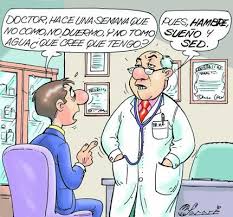 6. El canal que utilizan los personajes  es:          A. escrito.          B. no verbal.          C. gráfico.          D. verbal.   7. El médico es:         A. el código.         B. el canal.         C. el receptor.         D. El emisor.UNIDAD 4.             EL TEXTO ARGUMENTATIVOUn  texto argumentativo es aquel cuto  mensaje se vale de diferentes razones para convencer a un destinatario. Esta clase de texto tiene  una introducción al tema, una presentación de argumentos  y una conclusión.Lee el siguiente texto argumentativo.LA CIENCIA DE LAS COSAS QUE NOS AFECTAN.Los puentes que se caen, las personas que sufren  hidrocefalia, la picadura de un mosco, los cultivos de papa o los bebés prematuros son problemas que andan por ahí, afectando nuestras vidas y a los que no prestamos atención mientras no se conecten con la hambruna, con la enfermedad, la epidemia o con  algunas catástrofe.  Es decir, no tienen importancia mientras no se relacionen con nuestra vida de manera que nos obliguen a verlas y a preocuparnos por ellas.   Una gran variedad de estos asuntos –una estadística, una noticia, la exploración de un problema o la queja de los ciudadanos-  se puede  convertir en una pregunta investigación.En la Sala de Ciencias Colombia es posible saber todo lo que han hecho los científicos colombianos de ayer y hoy, cómo han resuelto problemas y cómo han cambiado la vida de otros. Un artefacto que controla el movimiento de los puentes y sus cambios permite identificar con mayor facilidad cuándo hay que arreglarlo o cuándo representa un riesgo para los ciudadanos.La válvula que creó el doctor Salomón Hakim ha cambiado la vida de muchas personas en el mundo entero con un mecanismo para solucionar la hidrocefalia, una enfermedad tan antigua como el ser humano mismo, pero también ha hecho posible identificar otras variantes que hasta ahora no se habían diferenciado.En es te espacio nos damos cuenta de cómo, mientras otras sociedades cuentan su propia historia de la ciencia hablando de sus Franklin o sus Pasteur, nosotros todavía no asumimos la importancia de conocer estas historias en el aula. Contar cuentos de Caldas, Garavito, Hakim o de instituciones como el Centro Internacional de Física o el ICA o Cenicafé, podrían hacernos sentir más orgullosos de lo que hemos hecho. ¿Por qué no intertarlo?        EDUARDO GUTIÉRREZ. REVISTA MAGISTERIO. No. 8 Mayo 2004 (Adaptación).Con base en el anterior texto responda.    8. El autor da particular importancia a una propuesta. ¿Cuál?Conocer los problemas que andan por ahí.Conocer los descubrimientos de los científicos colombianos, a través de la sala   de Ciencia Colombiana.Nos preocupamos por nuestros científicos.Conocer sobre Franklin y Pasteur.    9. En la Sala de Ciencias Colombia es…Posible saber todo lo que han hecho nuestro científicos.Done Salomón Hakim  inventó un mecanismo para solucionar la hidrocefalia.donde se cuentan los cuentos de Caldas, Garavito y otros.es posible conocer la vida de Franklin  y Pasteur.    10. El autor del texto es:Julio Garavito.Francisco José de Caldas.Eduardo Gutiérrez.Salomón Hakim.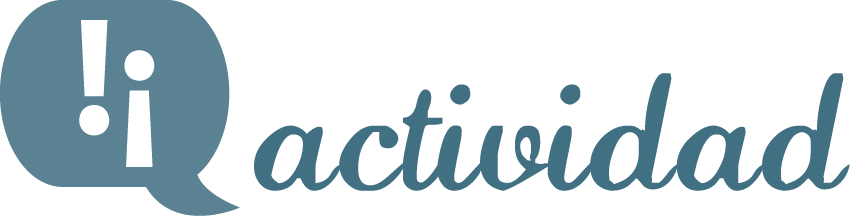 